Tööleht “Milliste Euroopa väärtuste eest mina seisan?”Millistel väärtustel rajaneb Euroopa Liit? Kas Euroopa Liiduga liitunud liikmesriikidel on võimalik alusväärtustele vastu vaielda? Kas Euroopa Parlamendis töötades tuleb ette hetki, mil väärtused lähevad vastuollu ja tuleb teha teatud valikuid? Sellel korral räägime väärtustest Euroopa Parlamendi liikme Marina Kaljurannaga.
Kasuta töölehte nii: enne otseülekannet otsusta, millised peaksid olema Euroopa Liidu põhiväärtused;otseülekande ajal küsi esinejatelt küsimusi;  pärast otseülekannet lahenda ülesanded.ENNE OTSEÜLEKANNET OTSUSTA, MILLISED PEAKSID OLEMA ELi PÕHIVÄÄRTUSEDLoe läbi 12 alljärgnevat väärtust koos kirjeldusega. Mõtle ja märgi väärtuste kõrvale kasti, millised neist peaksid sinu arvates olema 6 Euroopa Liidu põhiväärtust. OTSEÜLEKANDE AJAL KÜSI KÜSIMUSISelleks, et saada vastuseid enda jaoks olulistele küsimustele, saad YouTube’i otseülekande ajal külalisõpetajalt küsimusi küsida. Lisa vestlusesse või palu õpetajal oma küsimus vestlusesse lisada nii: Kaari 12. klass, Kurtna Kool. Kuidas saada presidendiks?Ole küsimust sõnastades viisakas ja täpne. Sinu küsimusi näevad kõik, kes samal ajal otseülekannet  vaatavad. Mida varem jõuad küsimused saata, seda suurema tõenäosusega jõuame vastata.PÄRAST OTSEÜLEKANNET LAHENDA ÜLESANDED1) Vaata üle tunni alguses valitud kuus põhiväärtust. Miks valisid just need? Kas teeksid nüüd teistsuguse valiku?………………………………………………………………………………………………………………………………………………………………………………………………………………………………………………………………………………………………………………………………………………………………………2) Arutlege paarilisega ja pange kirja 2 väärtust, mis teie meelest võiksid olemasolevale kuuele ELi põhiväärtusele lisanduda. Kirjeldage, miks peate just neid kahte eriti oluliseks. 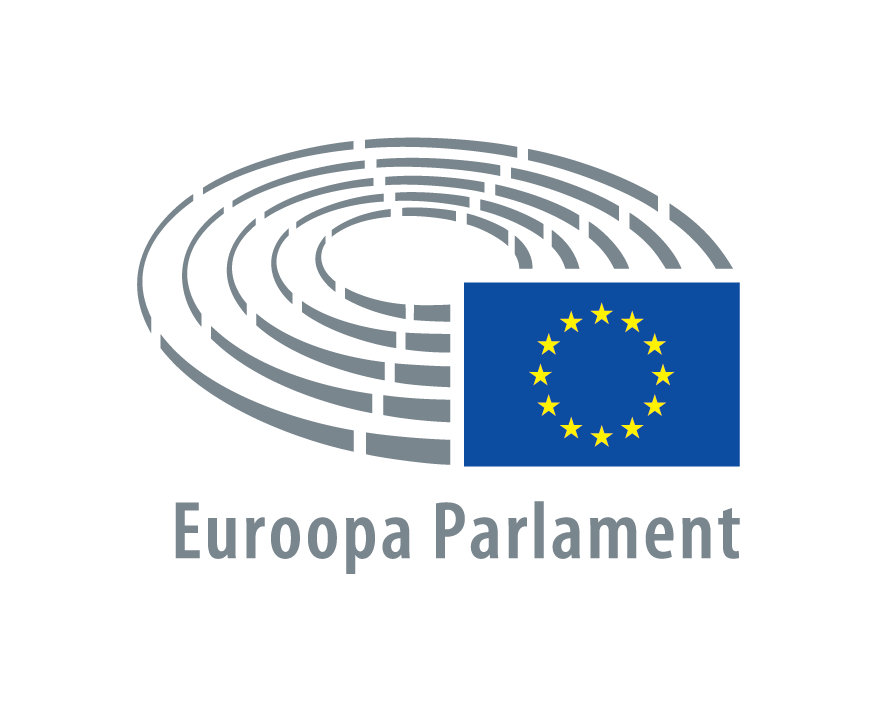 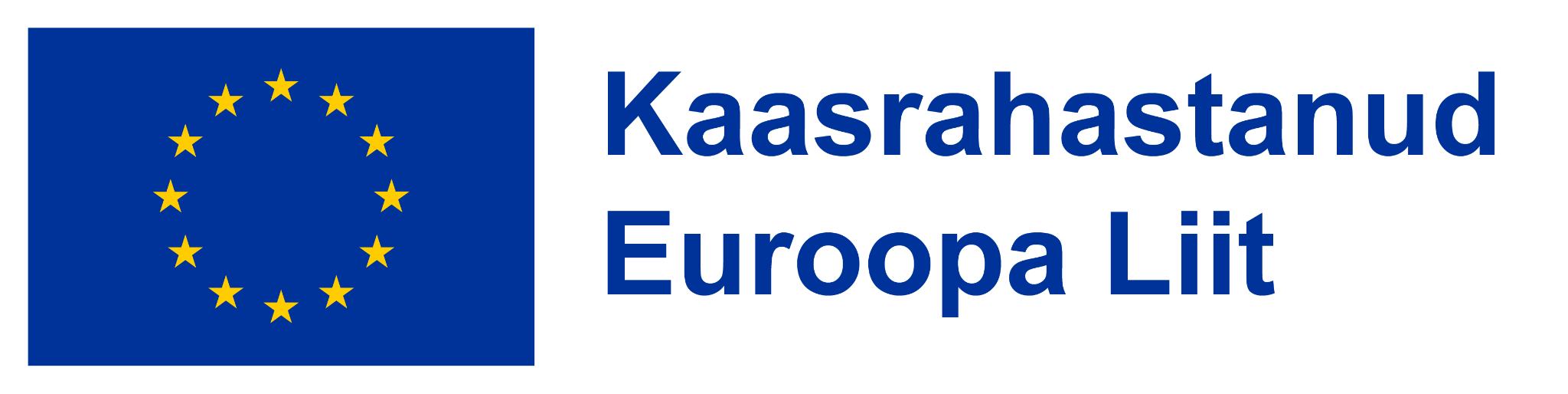 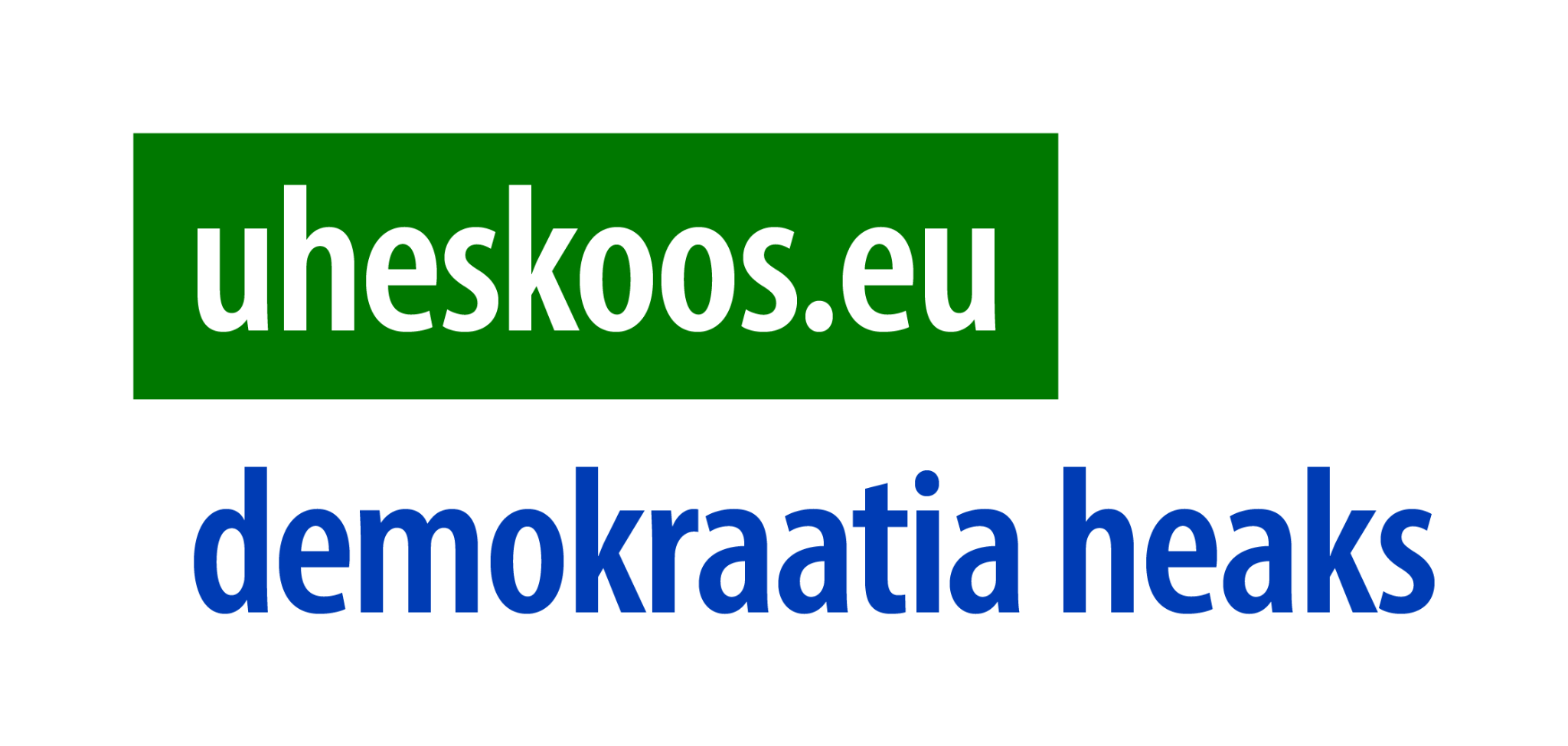 VÄÄRTUS KOOS KIRJELDUSEGAELi PÕHIVÄÄRTUS1. Läbipaistvus - avatus ja ausus kõikide riigi otsustusprotsessides2. Inimväärikus - igaühe inimväärikust tuleb austada3. Jätkusuutlikkus - ressursside vastutustundlik kasutamine tulevasi põlvkondi kahjustamata4. Õigusriik - et toetada õigust ja õiglust5. Inimõigused - põhiõigused ja põhivabadused kõigile6. Innovatsioon - uute ideede, meetodite ja tehnoloogiate juurutamine tuleviku heaks7. Eetiline juhtimine - aus, õiglane ja moraalipõhimõtetel tuginev juhtimine8. Võrdsus - kõigil eurooplastel olgu samad õigused9. Võimestamine - üksikisikutel ja kogukondadel on võimalik oma õigusi kaitsta, teha teadlikke otsuseid ja oma elu ise kontrollida. 10. Demokraatia - õigus valida ja saada valitud 11. Püsivus - otsusekindlus ületada väljakutseid, takistusi või tagasilööke eesmärkide või püüdluste saavutamisel12. Vabadus - meil on vabadus liikuda ja töötada kogu EL-is ning avaldada oma arvamustVäärtus: Miks see on oluline?Väärtus: Miks see on oluline?